ЧЕРКАСЬКА ОБЛАСНА РАДАГОЛОВАР О З П О Р Я Д Ж Е Н Н Я02.08.2019                                                                                          № 340-рПро внесення зміндо розпорядження головиобласної ради від 27.09.2018 № 291-рВідповідно до статті 56 Закону України «Про місцеве самоврядування
в Україні», враховуючи Інструкцію про порядок ведення, обліку, зберігання, використання і знищення документів та інших матеріальних носіїв інформації, що містять службову інформацію, у Черкаській обласній раді, затверджену розпорядженням обласної ради від 21.03.2019 № 130-р:внести до розпорядження голови обласної ради від 27.09.2018 № 291-р «Про затвердження положень про структурні підрозділи виконавчого апарату обласної ради» (із змінами), зміни, виклавши положення про юридичний відділ виконавчого апарату обласної ради в новій редакції, що додається.Перший заступник голови						В. ТАРАСЕНКОЗАТВЕРДЖЕНОРозпорядженняголови обласної ради27.09.2018 № 291-р(у редакції розпорядженняобласної ради02.08.2019 № 340-р)ПОЛОЖЕННЯпро юридичний відділ виконавчого апарату обласної радиІ. Загальні положення1.1. Юридичний відділ виконавчого апарату обласної ради (далі – відділ) є структурним підрозділом виконавчого апарату обласної ради, утворений відповідно до рішення обласної ради від 19.02.2016 № 3-7/VII «Про структуру
і чисельність виконавчого апарату обласної ради» (із змінами).1.2. Відділ у своїй діяльності керується Конституцією та законами України, актами Президента України, Верховної Ради України, Кабінету Міністрів України, Регламентом обласної ради, рішеннями обласної ради, розпорядженнями голови обласної ради, Положенням про виконавчий апарат обласної ради та іншими нормативно-правовими актами, а також цим Положенням.1.3. У своїй діяльності відділ підпорядковується безпосередньо голові обласної ради.1.4. Положення про відділ та посадові інструкції працівників відділу затверджуються головою обласної ради.1.5. Працівники відділу є посадовими особами місцевого самоврядування, які призначаються на посади та звільняються з посад головою обласної ради відповідно до чинного законодавства України.1.6. Відділ взаємодіє з іншими відділами виконавчого апарату обласної ради, структурними підрозділами обласної державної адміністрації, органами місцевого самоврядування, підприємствами, установами, організаціями, депутатами обласної ради.ІІ. Основні завдання та компетенція відділу2.1. Основними завданнями відділу є:2.1.1. Організація правової роботи, спрямованої на правильне застосування, неухильне дотримання та запобігання невиконанню вимог законодавства, інших нормативних актів обласною радою, її керівництвом
та працівниками під час виконання покладених на них завдань
і функціональних обов’язків.2.1.2. Представлення інтересів обласної ради в судах.2.1.3. Реалізація державної політики у сфері служби в органах місцевого самоврядування та з питань кадрової роботи.2.1.4. Документальне оформлення проходження служби у виконавчому апараті обласної ради та трудових відносин.2.1.5. Ведення військового обліку військовозобов’язаних і призовників
та бронювання військовозобов’язаних за виконавчим апаратом обласної ради
в мирний час і на період мобілізації та воєнного часу.2.1.6. Забезпечення організації діловодства документів з грифом
«Для службового користування» з відміткою «Літер «М»».2.1.7. Здійснення контролю за дотриманням працівниками виконавчого апарату обласної ради антикорупційного законодавства.2.1.8. Забезпечення організації діловодства за зверненнями громадян.2.1.9. Організація роботи щодо електронних петицій, які надходять
до обласної ради.2.2. Відділ відповідно до покладених на нього завдань здійснює такі функції:з питань правового забезпечення:2.2.1. Розробляє та бере участь у розробленні проектів нормативно-правових актів з питань, що належать до компетенції обласної ради.2.2.2. Перевіряє на відповідність законодавству проекти рішень обласної ради, розпоряджень голови обласної ради та інших документів,
що створюються у виконавчому апараті обласної ради, погоджує (візує) їх
за наявності віз керівників заінтересованих структурних підрозділів.2.2.3. Проводить юридичну експертизу проектів нормативно-правових актів обласної ради, за результатами якої готує правові висновки, погоджує (візує) їх за наявності віз керівників заінтересованих структурних підрозділів виконавчого апарату обласної ради.2.2.4. Переглядає разом із структурними підрозділами виконавчого апарату обласної ради нормативно-правові акти та інші документи з питань,
що належать до його компетенції, з метою приведення їх у відповідність
із законодавством.2.2.5. Інформує голову обласної ради про необхідність вжиття заходів
для внесення змін до нормативно-правових актів та інших документів, визнання їх такими, що втратили чинність, або скасування.2.2.6. Готує висновки з правових питань за дорученням голови обласної ради.2.2.7. Надає допомогу депутатам обласної ради з правових питань депутатської діяльності.2.2.8. Здійснює заходи, спрямовані на підвищення рівня правових знань працівників виконавчого апарату обласної ради.2.2.9. Бере участь у підготовці господарських договорів, погодженні (візуванні) проектів договорів за наявності погодження (візи) керівників заінтересованих структурних підрозділів виконавчого апарату обласної ради.2.2.10. Сприяє правильному застосуванню актів законодавства про працю, у разі невиконання або порушення їх вимог подає голові обласної ради письмовий висновок із пропозиціями щодо усунення таких порушень.2.2.11. Організовує претензійну та позовну роботу, здійснює контроль
за її проведенням.2.2.12. Забезпечує в установленому порядку представлення інтересів обласної ради в судах та інших органах.2.2.13. Опрацьовує документи, що містять службову інформацію,
за необхідності здійснює підготовку проектів відповідей, пояснень, зауважень, висновків.з питань кадрового забезпечення:2.2.14. Забезпечує реалізацію державної політики з питань кадрової роботи та служби в органах місцевого самоврядування і разом з відповідними структурними підрозділами виконавчого апарату обласної ради узагальнює практику роботи з кадрами, вносить голові обласної ради пропозиції щодо її вдосконалення.2.2.15. Формує замовлення на підготовку, перепідготовку і підвищення кваліфікації посадових осіб виконавчого апарату обласної ради, забезпечує укладання відповідних угод із закладами освіти.2.2.16. Проводить роботу з резервом кадрів виконавчого апарату обласної ради, а також здійснює організаційно-методичне керівництво формуванням кадрового резерву, аналізує та узагальнює практику формування кадрового резерву в структурних підрозділах виконавчого апарату обласної ради, вносить голові обласної ради пропозиції щодо її вдосконалення.2.2.17. Вносить рекомендації голові обласної ради про зарахування
до кадрового резерву посадових осіб виконавчого апарату обласної ради
при плануванні періодичного переміщення по службі (ротації).2.2.18. Приймає від претендентів на посади посадових осіб виконавчого апарату обласної ради відповідні документи та подає їх на розгляд конкурсної комісії, здійснює інші заходи щодо організації конкурсного відбору.2.2.19. Розглядає та вносить голові обласної ради пропозиції щодо проведення стажування кадрів на посадах посадових осіб виконавчого апарату обласної ради, готує разом із відповідними підрозділами виконавчого апарату обласної ради документи для організації стажування, здійснює контроль за його проведенням.2.2.20. Готує матеріали про призначення на посади та звільнення з посад працівників виконавчого апарату обласної ради.2.2.21. Оформляє документи про прийняття Присяги та присвоєння рангів посадовим особам виконавчого апарату обласної ради, вносить про це записи до трудових книжок.2.2.22. Обчислює стаж роботи та державної служби, здійснює контроль
за встановленням надбавок за вислугу років та наданням відпусток відповідної тривалості, складає графіки щорічних відпусток працівників виконавчого апарату обласної ради.2.2.23. Веде встановлену звітно-облікову документацію, готує державну статистичну звітність з кадрових питань, аналізує якісний склад посадових осіб виконавчого апарату обласної ради.2.2.24. Розглядає матеріали та готує документи для заохочення
та нагородження працівників виконавчого апарату обласної ради, веде відповідний облік.2.2.25. Здійснює роботу, пов’язану із заповненням, обліком і зберіганням трудових книжок та особових справ (особових карток) працівників виконавчого апарату обласної ради.2.2.26. Оформляє і видає службові посвідчення та довідки з місця роботи працівникам виконавчого апарату обласної ради, проводить оформлення листків тимчасової непрацездатності.2.2.27. Бере участь у розробці структури виконавчого апарату обласної ради та його штатного розпису. Контролює розроблення посадових інструкцій працівників у структурних підрозділах виконавчого апарату обласної ради.2.2.28. Здійснює організаційне забезпечення і бере участь у роботі атестаційної комісії та проведенні щорічної оцінки виконання посадовими особами виконавчого апарату обласної ради покладених на них завдань
і обов’язків.2.2.29. Готує запити про спеціальну перевірку відомостей щодо осіб,
які претендують на зайняття посад у виконавчому апараті обласної ради
у порядку, встановленому Законом України «Про запобігання корупції».2.2.30. Готує довідки про результати спеціальної перевірки відомостей щодо осіб, які претендують на зайняття посад у виконавчому апараті обласної ради у порядку, встановленому Законом України «Про запобігання корупції».2.2.31. Забезпечує оформлення документів щодо проведення перевірки достовірності відомостей, що подаються посадовими і службовими особами виконавчого апарату обласної ради, а також особами, які претендують
на зайняття відповідних посад, щодо застосування заборон, передбачених частинами третьою і четвертою статті 1 Закону України «Про очищення влади».2.2.32. Здійснює обробку персональних даних працівників виконавчого апарату обласної ради під час виконання покладених на відділ завдань у частині ведення особових справ, трудових книжок, підготовки проектів розпоряджень про призначення, звільнення, переведення, відпустки, підготовки звітів,
що містять персоніфіковані дані працівників та інших матеріалів з питань проходження служби в виконавчому апараті обласної ради та кадрової роботи; персональних даних керівників підприємств спільної власності територіальних громад сіл, селищ, міст Черкаської області в частині підготовки проектів розпоряджень про надання таким керівникам відпусток; персональних даних громадян України, які звернулися до обласної ради чи її посадових осіб
у порядку, визначеному Законом України «Про звернення громадян» та іншими нормативними актами.2.2.33. Здійснює реєстрацію, облік, формування справ, зберігання
та використання документів з грифом «Для службового користування»
з відміткою «Літер «М»».2.2.34. Здійснює ведення військового обліку військовозобов’язаних
і призовників та бронювання військовозобов’язаних за виконавчим аппаратом обласної ради в мирний час і на період мобілізації та воєнного часу.2.2.35. Здійснює облік та забезпечує зберігання бланків спеціального військового обліку і веде відповідну книгу обліку.2.2.36. Веде журнал перевірок стану обліку військовозобов’язаних
і призовників та бронювання.2.2.37. Складає звіти про чисельність працівників
та військовозобов’язаних (форма 6-б).2.2.38. Розробляє проекти нормативно-правових актів.з питань розгляду звернень громадян:2.2.39. Приймає та реєструє, веде облік письмових та електронних звернень громадян, що надходять до обласної ради, голови обласної ради, першого заступника та заступника голови обласної ради в системі OPTIMA-Workflow.2.2.40. Забезпечує в установленому порядку проведення особистого прийому громадян головою, першим заступником, заступником голови обласної ради.2.2.41. Веде облік особистого прийому громадян керівництвом обласної ради.2.2.42. Здійснює контроль за своєчасністю розгляду звернень громадян відповідальними виконавцями.2.2.43. Забезпечує формування справза пропозиціями, заявами і скаргами громадян.2.2.44. Забезпечує схоронність документів за пропозиціями, заявами
і скаргами громадян до передачі їх архівному підрозділу.2.2.45. Готує аналітичні довідки щодо розгляду звернень громадян.2.2.46. Щорічно готує узагальнену зведену інформацію щодо розгляду звернень громадян органами місцевого самоврядування області до Верховної Ради України.2.2.47. Забезпечує своєчасний розгляд звернень громадян із питань,
що відносяться до його компетенції.2.2.48. Здійснює обробку персональних даних громадян України,
які звернулися до обласної ради чи її посадових осіб в порядку, визначеному Законом України «Про звернення громадян» у межах покладених на нього завдань, реєстраційно-контрольних карток та інших матеріалів з питань роботи із зверненнями громадян.2.2.49. Перевіряє електронні петиції, що надходять до обласної ради,
на відповідність встановленим вимогам та забезпечує повідомлення автора електронної петиції про її невідповідність встановленим вимогам.2.2.50. Здійснює підготовку до розгляду як звернень громадян електронних петицій, що в установлений строк не набрали необхідної кількості голосів на їх підтримку.2.2.51. Забезпечує оприлюднення на офіційному веб-сайті обласної ради: інформації про початок розгляду електронної петиції, яка в установлений строк набрала необхідну кількість підписів на її підтримку, готує матеріали
для розгляду її на засіданні відповідної постійної комісії обласної ради; відповіді на електронну петицію після закінчення її розгляду.2.2.52. Здійснює контроль за своєчасністю розгляду електронних петицій.з питань запобігання корупції:2.2.53. Розробляє та проводить заходи щодо запобігання корупційним правопорушенням, а також здійснює контроль за їх проведенням.2.2.54. Вживає заходів до виявлення конфлікту інтересів та сприяє його усуненню, контролює дотримання вимог законодавства щодо врегулювання конфлікту інтересів, а також виявляє сприятливі для вчинення корупційних правопорушень ризики в діяльності посадових осіб виконавчого апарату обласної ради, вносить голові обласної ради пропозиції щодо усунення таких ризиків.2.2.55. Забезпечує перевірку фактів неподання чи несвоєчасного подання посадовими особами виконавчого апарату обласної ради декларацій особи, уповноваженої на виконання функцій держави або місцевого самоврядування.2.2.56. Веде облік працівників виконавчого апарату обласної ради, притягнутих до відповідальності за вчинення корупційних правопорушень.2.2.57. Розглядає в межах повноважень повідомлення щодо причетності працівників виконавчого апарату обласної ради до вчинення корупційних правопорушень.2.2.58. Здійснює попередній аналіз проектів нормативно-правових актів, організаційно-розпорядчих документів, що приймаються головою обласної ради, обласною радою на предмет виявлення положень (норм), що містять корупціогенні фактори.2.2.59. Бере участь у проведенні внутрішнього аудиту виконавчого апарату обласної ради в частині дотримання вимог антикорупційного законодавства.2.2.60. Опрацьовує документи, що містять службову інформацію,
за необхідності здійснює підготовку проектів відповідей, пояснень.з інших питань:2.2.61. Забезпечує своєчасне опрацювання запитів на інформацію
з питань, що відносяться до компетенції відділу, та надання відповідей на такі запити в порядку та в строки, визначені Законом України «Про доступ
до публічної інформації».2.2.62. Збирає, систематизує, накопичує, зберігає документи або їх копії, що містять публічну інформацію, яка була отримана або створена в процесі виконання завдань відділу.ІІІ. Права відділу3.1. Представляти у встановленому законом порядку інтереси обласної ради в судах та інших органах під час розгляду господарських та інших питань
і спорів у межах наданих повноважень.3.2. Одержувати в установленому порядку від структурних підрозділів виконавчого апарату обласної ради, підприємств, установ та їх посадових осіб документи, інформацію та матеріали, необхідні для виконання покладених
на відділ завдань.3.3. Проводити в установленому порядку наради, семінари з питань,
що належать до компетенції відділу.3.4. Брати участь у засіданнях президії обласної ради, пленарних засіданнях, засіданнях постійних комісій обласної ради та нарадах,
які проводяться за участю обласної ради.3.5. У разі невідповідності проектів нормативно-правових актів обласної ради вимогам законодавства готувати правові висновки.3.6. Інформувати голову обласної ради про випадки неподання
або несвоєчасного подання на вимогу відділу необхідних матеріалів посадовими особами структурних підрозділів виконавчого апарату обласної ради.3.7. Вносити пропозиції голові обласної ради з питань удосконалення роботи відділу.3.8. Вносити зауваження і пропозиції до документів, що підготовлені
з порушенням положень чинного законодавства.3.9. Здійснювати за дорученням керівництва обласної ради підготовку проектів нормативно-правових актів.ІV. Керівництво4.1. Відділ очолює начальник відділу, який призначається на посаду
та звільняється з посади розпорядженням голови обласної ради.4.2. На посаду начальника відділу призначається особа з вищою юридичною освітою за освітньо-кваліфікаційним рівнем магістра, спеціаліста
і стажем роботи за фахом на службі в органах місцевого самоврядування
або державній службі не менше трьох років або стажем роботи за фахом
на керівних посадах в інших сферах не менше як чотири роки.4.3. Начальник відділу:4.3.1. Здійснює керівництво діяльністю відділу, несе персональну відповідальність за виконання покладених на відділ завдань, визначає ступінь відповідальності працівників щодо виконання ними своїх посадових інструкцій, вносить пропозиції щодо матеріального і морального заохочення працівників відділу.4.3.2. Планує роботу відділу.4.3.3. Підписує і візує документи в межах своєї компетенції.4.3.4. Проводить юридичну експертизу проектів нормативно-правових актів обласної ради. За дорученням керівництва обласної ради розробляє/бере участь у розробленні проектів нормативно-правових актів.4.3.5. Проводить юридичну експертизу проектів рішень обласної ради
та розпоряджень голови обласної ради, за результатами якої готує правові висновки.4.3.6. Готує висновки з правових питань за дорученням керівництва обласної ради.4.3.7. Забезпечує представництво в установленому порядку інтересів обласної ради в судах та інших органах.V. Організаційні засади діяльності відділу5.1. На посади головних спеціалістів відділу призначаються особи
з вищою юридичною освітою за освітньо-кваліфікаційним рівнем магістра, спеціаліста. На посаду головного спеціаліста відділу, який забезпечує всебічний і об’єктивний розгляд звернень громадян, призначається особа з вищою освітою за освітньо-кваліфікаційним рівнем магістра, спеціаліста.5.2. Працівники відділу призначаються і звільняються з посад розпорядженням голови обласної ради згідно з чинним законодавством України.5.3. Працівники відділу зобов’язані дотримуватися правил внутрішнього трудового розпорядку. Сумлінно виконувати доручення голови обласної ради та начальника відділу відповідно до посадових обов’язків.5.4. Покладання на відділ обов’язків, не передбачених чинним законодавством та цим Положенням, не допускається.VІ. Заключні положення6.1. Матеріально-побутові, соціальні та інші трудові права працівників відділу забезпечуються відповідно до чинного законодавства.6.2. Керівництво обласної ради забезпечує умови для належної роботи
і підвищення кваліфікації працівників відділу, законодавчо-довідковими матеріалами та необхідною літературою і збірниками, технічними засобами, канцелярським приладдям, оргтехнікою і телефонним зв’язком.Керівник секретаріату							Б. ПАНІЩЕВ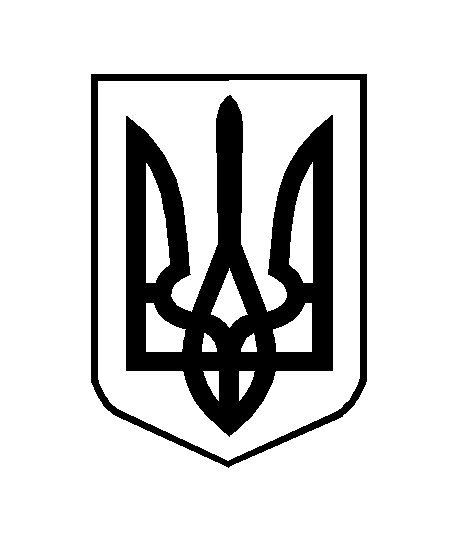 